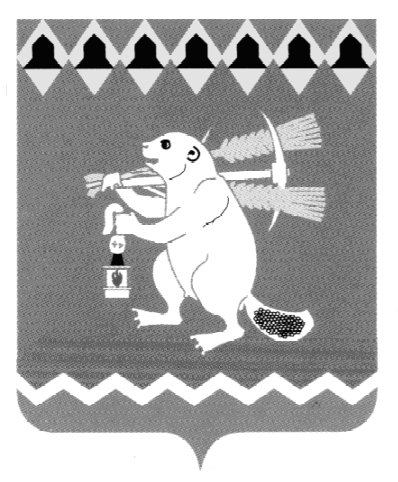  Территориальный орган местного самоуправления села Мостовского с подведомственной территорией населенных пунктов: деревня Лисава, деревня НалимовоР А С П О Р Я Ж Е Н И Е26  февраля  2018 года                                                                                    № 8О мерах по подготовке к пропуску весеннего половодья в 2018 годуВ соответствии  с   Федеральными   законами   от  21 июля 1997 года       №  117-Ф3 «О безопасности гидротехнических сооружений», от 06 октября 2003 года № 131-ФЗ «Об общих принципах организации местного самоуправления в Российской Федерации», Перечнем ежегодных мероприятий, рекомендованных органам местного самоуправления муниципальных образований и организациям, расположенным на территории Свердловской области, к реализации при подготовке и в ходе пропуска весеннего половодья, дождевых  паводков, утвержденным протоколом от  01.12.2015  № 7 заседания  комиссии Правительства Свердловской области по предупреждению и ликвидации чрезвычайных ситуаций и обеспечению пожарной безопасности от 19 ноября 2015 года, руководствуясь статьями 30, 31 Устава Артемовского городского округа, во исполнение постановления Артемовского городского округа от 03.02.2017 № 118-ПА «О мерах по подготовке  и  пропуску весеннего  половодья, дождевых паводков  в 2018  году»,  в целях обеспечения жизнедеятельности населения и устойчивого функционирования организаций, безаварийного пропуска весеннего половодья, дождевых паводков на территории ТОМС села Мостовского в 2018 году,       1.Утвердить План противопаводковых мероприятий  в 2018 году на территории ТОМС села Мостовского (Приложение).      2. Назначить ответственным за безаварийный пропуск  весеннего половодья и за представление информации оперативному дежурному МКУ АГО «ЕДДС» Беспамятных Андрея Алексеевича - председателя Территориального органа местного самоуправления села Мостовского.      3. Распоряжение опубликовать в газете «Артемовский рабочий» и разместить на официальном сайте Территориального органа местного самоуправления села Мостовского в информационно-телекоммуникационной сети Интернет.    4. Контроль за выполнением настоящего распоряжения оставляю за собой.ПредседательТерриториального органа                                                    А.А. БеспамятныхПриложение к распоряжению Территориального органа  местного самоуправления с. Мостовскогоот 26.02.2018  № 8План  противопаводковых  мероприятий  на 2018 год  на территории   ТОМС  села  Мостовского№п/пНаименование мероприятийИсполнительСроквыполнения1.Провести  очистку скважины № 4930от снега  и  льдаМУП  АГО«Мостовское ЖКХ»Март2.Организовать и провести до начала паводка работы по очистке дворов, дорожных уличных канав от мусора, льда, очистке дренажных дорожных труб, водостоков и водоспусков талых вод в реки и оврагиМУП  АГО«Мостовское ЖКХ»МартАпрель3.Организовать работы по очистке уличных канав, стоков, водостоков от мусора, льда, посторонних предметов у жилых домов в частном секторе силами жильцовВладельцыдомовМартАпрель